Об утверждении Положения о порядке регистрации Устава территориального общественного самоуправления, осуществляемого на территории Бойкопонурского сельского поселения Калининского районаВ соответствии с Федеральным законом от 06 октября 2003 года № 131-ФЗ "Об общих принципах организации местного самоуправления в Российской Федерации", Уставом Бойкопонурского сельского поселения Калининского района, Совет Бойкопонурского сельского поселения Калининского района, РЕШИЛ:1. Утвердить Положение о порядке регистрации Устава территориального общественного самоуправления, осуществляемого в границах территории Бойкопонурского сельского поселения Калининского района согласно приложению, к настоящему решению.2. Разместить настоящее решение на официальном сайте администрации Бойкопонурского сельского поселения Калининского района https://www.boikoponura.ru/.3. Контроль за выполнением настоящего решения возложить на постоянную комиссию Совета Бойкопонурского сельского поселения Калининского района по вопросам землепользования, строительства, благоустройства, транспорта, торговли и бытовому обслуживанию населения (Шевченко).4. Решение вступает в силу со дня его официального обнародования.Глава Бойкопонурского сельского поселения Калининского района                                                                             Ю.Я. ЧернявскийПриложениеУТВЕРЖДЕНОрешением СоветаБойкопонурского сельского поселенияКалининского районаот 28.02.2023 г. № 140Положениео порядке регистрации Уставатерриториального общественного самоуправления, осуществляемого на территории Бойкопонурского сельского поселения Калининского района1. Общие положения1. Настоящий порядок в соответствии с Федеральным законом от 06 октября 2003 года № 131-ФЗ "Об общих принципах организации местного самоуправления в Российской Федерации", Уставом Бойкопонурского сельского поселения Калининского района определяет процедуру регистрации Устава территориального общественного самоуправления, осуществляемого в границах территории Бойкопонурского сельского поселения Калининского района (далее - Устав ТОС), уполномоченным органом местного самоуправления Бойкопонурского сельского поселения Калининского района.2. Уполномоченным органом местного самоуправления Бойкопонурского сельского поселения Калининского района, осуществляющим регистрацию Устава ТОС, является администрация Бойкопонурского сельского поселения Калининского района (далее - администрация поселения).2. Порядок представления Устава ТОС для регистрации1. Для регистрации Устава ТОС лицо, уполномоченное собранием или конференцией граждан, осуществляющих территориальное общественное самоуправление (далее - заявитель), представляет в администрацию поселения следующий комплект документов:1) заявление о регистрации Устава ТОС по форме, установленной приложением 1 к настоящему Положению;2) решение Совета Бойкопонурского сельского поселения Калининского района об установлении границ территории, на которой осуществляется территориальное общественное самоуправление;3) протокол собрания или конференции граждан, осуществляющих учреждаемое территориальное общественное самоуправление, на котором принято решение об утверждении Устава ТОС (подлинник либо нотариально заверенная копия);4) протокол собрания или конференции граждан, осуществляющих территориальное общественное самоуправление, на котором принято решение о наделении полномочиями заявителя на осуществление действий, необходимых для регистрации Устава ТОС (подлинник либо нотариально заверенная копия);5) два экземпляра текста Устава ТОС, принятого собранием или конференцией граждан, осуществляющих территориальное общественное самоуправление, прошитого, пронумерованного и заверенного подписью заявителя на последнем листе каждого экземпляра.Документы, указанные в подпунктах 2-3, представленные в подлинниках, возвращаются заявителю после снятия с них копий специалистом администрации поселения.2. При подаче заявления и представлении пакета документов для регистрации заявитель предъявляет документ, удостоверяющий личность.3. При получении комплекта документов оформляются два экземпляра расписки по форме, установленной приложением 2 к настоящему Положению, один из которых выдается заявителю, второй приобщается к представленному комплекту документов.В расписке указывается дата получения комплекта документов уполномоченным органом, а также дата выдачи решения о регистрации либо решения об отказе в регистрации.4. При представлении неполного перечня документов, предусмотренных пунктом 1 настоящего раздела, сотрудник, осуществляющий прием документов, с разъяснением о необходимости представления недостающих документов возвращает пакет документов заявителю.5. Администрация поселения не вправе требовать представления других документов, кроме документов, установленных настоящим Положением.3. Порядок рассмотрения заявления и принятия решения о регистрации Устава территориального общественного самоуправления либо об отказе в регистрации1. Администрация поселения рассматривает представленный пакет документов, проводит правовую экспертизу Устава ТОС, а также в случае необходимости проверку в установленном законодательством порядке подлинности представленных документов и подготавливает проект постановления администрации поселения о регистрации Устава ТОС либо об отказе в регистрации с указанием оснований отказа.2. Решение об отказе в регистрации Устава ТОС может быть принято только при наличии одного либо нескольких из следующих оснований:представление неполного пакета документов, предусмотренных пунктом 1 раздела II настоящего Положения;подача заявления неуполномоченным лицом, в том числе, отсутствие полномочий которого выяснилось в ходе проверки подлинности представленных документов;выявление недостоверности документов в результате проведения проверки их подлинности;несоблюдение порядка принятия представленных документов, в том числе представленного для регистрации Устава ТОС, требованиям действующего законодательства;несоответствие представленных документов требованиям действующего законодательства, в том числе настоящего Положения;наименование территориального общественного самоуправления полностью идентично наименованию ранее зарегистрированного территориального общественного самоуправления в границах территории Бойкопонурского сельского поселения Калининского района.Отказ в регистрации Устава ТОС не является препятствием для повторной подачи документов на регистрацию при условии устранения оснований, послуживших принятию такого решения.Отказ в регистрации Устава ТОС может быть обжалован в судебном порядке.3. Решение о регистрации Устава ТОС или об отказе в регистрации принимается администрацией поселения и оформляется постановлением администрации поселения. Датой регистрации является дата принятия соответствующего решения уполномоченным органом. В случае принятия постановления о регистрации Устава ТОС запись о регистрации вносится в журнал регистрации Уставов территориального общественного самоуправления, форма которого установлена приложением 3 к настоящему Положению.4. Администрация поселения обеспечивает учет и хранение документов, представленных для регистрации Устава территориального общественного самоуправления.4. Порядок выдачи заявителю документов о регистрации Устава территориального общественного самоуправления1. Решение о регистрации Устава ТОС либо об отказе в регистрации принимается и выдается (направляется) заявителю в 10-дневный срок с даты получения администрацией поселения пакета документов.2. Решение о регистрации Устава ТОС либо об отказе в регистрации выдается заявителю или уполномоченному им в соответствии с требованиями законодательства лицу.3. При обращении заявителя за получением решения о регистрации либо об отказе в регистрации в расписках о получении документов делаются отметки о выдаче решения.Если заявитель в течение 7 дней с установленной в расписке даты выдачи решения о регистрации либо решения об отказе в регистрации не обратился за получением решения в администрацию поселения о регистрации Устава ТОС, либо об отказе в регистрации направляется заявителю заказным письмом с уведомлением о вручении и описью вложения. При возвращении уведомления оно хранится в материалах дела в администрации поселения.4. Решение администрации поселения о регистрации Устава ТОС либо об отказе в регистрации выдается (направляется) заявителю вместе с одним экземпляром представленного на регистрацию Устава территориального общественного самоуправления:в случае принятия решения о регистрации - скреплённый печатью администрации поселения с подписью главы Бойкопонурского сельского поселения Калининского района;в случае принятия решения об отказе в регистрации - в представленном виде.Остальные документы, представленные на регистрацию, не возвращаются и хранятся в материалах дела в администрации поселения.5. Заключительные положения1. При внесении изменений в Устав ТОС процедура регистрации таких изменений производится в порядке, предусмотренном настоящим Положением для регистрации Устава ТОС, с учетом следующих особенностей:1.1. При подаче заявления о регистрации изменений вместе с заявлением о регистрации изменений представляются две копии Устава ТОС в новой редакции и оригинал ранее зарегистрированного Устава ТОС.1.2. В случае регистрации изменений заявителю выдаются Устав ТОС в новой редакции, прошитый и скрепленный печатью администрации поселения, с подписью главы Бойкопонурского сельского поселения Калининского района и ранее зарегистрированный Устав ТОС, на титульном листе которого проставляется отметка "Утратил силу в связи с регистрацией в новой редакции", с печатью администрации поселения, с подписью главы Бойкопонурского сельского поселения Калининского района, второй экземпляр Устава ТОС в новой редакции хранится в материалах дела в администрации поселения;в случае отказа в регистрации заявителю возвращаются оригинал ранее зарегистрированного Устава ТОС и один экземпляр представленного на регистрацию Устава ТОС в новой редакции, остальные документы не возвращаются и хранятся в материалах дела в администрации поселения.2. При обращении лица, уполномоченного территориальным общественным самоуправлением или законодательством, за выдачей копии Устава ТОС такого территориального общественного самоуправления копия Устава ТОС заверяется печатью администрации поселения с подписью главы Бойкопонурского сельского поселения Калининского района и отметкой на титульном листе "КОПИЯ".3. При прекращении деятельности территориального общественного самоуправления в 3-дневный срок с момента принятия соответствующего решения уполномоченным органом территориального общественного самоуправления заявитель представляет в администрацию поселения:заявление с уведомлением о прекращении осуществления территориального общественного самоуправления;решение уполномоченного органа территориального общественного самоуправления о прекращении осуществления территориального общественного самоуправления (подлинник либо нотариально заверенная копия);документ, подтверждающий полномочия заявителя совершать данные действия от имени территориального общественного самоуправления;экземпляр Устава ТОС, выданный при регистрации Устава ТОС (изменений в Устав ТОС).В случае если все документы приняты и оформлены в соответствии с действующим законодательством и Уставом ТОС, правовой акт о регистрации Устава ТОС в установленном порядке признается утратившим силу, и соответствующая запись вносится в журнал регистрации Уставов ТОС.Датой прекращения осуществления территориального общественного самоуправления является дата принятия решения о признании утратившим силу правового акта о регистрации Устава ТОС.Глава Бойкопонурского сельского поселения Калининского района                                                                             Ю.Я. ЧернявскийПриложение 1к Положениюо порядке регистрации Уставатерриториального общественного самоуправления, осуществляемого на территорииБойкопонурского сельского поселенияКалининского районаГлавеБойкопонурского сельского поселенияКалининского районаот _____________________________________,(Ф.И.О. полностью)действующего на основании решения _______________________________________(собрания/конференции)(протокол № _ от "___" ____20___ г.) от имени территориального общественного самоуправления, осуществляемого на территории, установленной решением Совета Бойкопонурского сельского поселения Калининского района№ _____ от "____________" 20___ г.Заявлениео регистрации Устава ТОС "_________________"Прошу Вас зарегистрировать Устав территориального общественного самоуправления "__________________________", осуществляемого на территории, установленной решением Совета Бойкопонурского сельского поселения Калининского района №_______ от "____" 20___ г., принятый решением собрания (конференции) протокол N _____ от "__" _______20___года."___"_____________ 20___ г. __________(дата) 			   (подпись)Приложение 2к Положениюо порядке регистрации Уставатерриториального общественного самоуправления, осуществляемого на территорииБойкопонурского сельского поселенияКалининского районаРаспискав получении документов о регистрации Устава территориального общественного самоуправления____  _____ 20___г.Администрация Бойкопонурского сельского поселения Калининского районаНастоящая расписка выдана ______________________________________,(Ф.И.О. заявителя)Предъявившему ________________________________________________,(наименование и реквизиты документа, удостоверяющего личность)в том, что им в администрацию Бойкопонурского сельского поселения Калининского района подано заявление о регистрации Устава территориального общественного самоуправления "___________", осуществляемого на территории, установленной решением Совета Бойкопонурского сельского поселения Калининского района № ______ от "___" _ 20__ г., принятого решением ________ протокол № _______ от "___" ______ 20__ г., к которому представлен следующий пакет документов:____________________________________________(перечисляются полученные от заявителя документы)Заявление и перечисленные документы подал:_______________________________________(Ф.И.О. и подпись заявителя)Заявление и перечисленные документы принял:_______________________________________(Ф.И.О. и подпись сотрудника)Дата выдачи документов "__" _____ 20_ г._______________________________________(Ф.И.О. и подпись сотрудника)Решение получил: "__" ______ 20_ г._______________________________________(Ф.И.О. и подпись заявителя)Решение выдал "__" ______ 20_ г._______________________________________(Ф.И.О. и подпись сотрудника)Приложение 3к Положениюо порядке регистрации Уставатерриториального общественного самоуправления, осуществляемого на территорииБойкопонурского сельского поселенияКалининского районаФормажурнала регистрации Уставов территориального общественного самоуправленияФорма титульного листаАдминистрация Бойкопонурского сельского поселения Калининского районаЖУРНАЛрегистрации Уставовтерриториального общественного самоуправления2. Внутреннее оформлениеПриложение 4к Положениюо порядке регистрации Уставатерриториального общественного самоуправления, осуществляемого на территорииБойкопонурского сельского поселенияКалининского районаРеестр Уставовтерриториального общественного самоуправления1. Регистрационный номер Устава ТОС "_______"2. Дата регистрации Устава ТОС "___________ 20___ год.3. Дата утверждения Устава собранием (конференцией) граждан, проживающих на территории общественного самоуправления ______4. Место, время и дата принятия Устава ТОС "_________"5. Полное наименование: Территориальное общественное самоуправление ____________________________________________________________________, сокращенное наименование: ТОС _______________________________________6. Адрес территориального общественного самоуправления ____________.7. Описание границ территории осуществления территориального общественного самоуправления _________________________________________8. Количество жителей с 16-летнего возраста, зарегистрированных на территории осуществления ТОС на момент утверждения Устава _________.9. Фамилия, имя, отчество, должность лица, представившего Устав для регистрации________________________________________________________ и получившего зарегистрированный Устав _____________________________________________________________________________________________________________________________(дата) (подпись)10. Фамилия, имя, отчество, должность лица, зарегистрировавшего Устав ____________________________________________________________________(дата) (подпись) (Ф.И.О.)11. Информация о внесении изменений в Устав ___________________________________________________________________________________________ Приложение 5к Положениюо порядке регистрации Уставатерриториального общественного самоуправления, осуществляемого на территорииБойкопонурского сельского поселения Калининского районаФорматитульного листа Уставатерриториального общественного самоуправленияУСТАВтерриториального общественного самоуправления_______________(наименование ТОС)Бойкопонурского сельского поселения Калининского района                                    ПРОЕКТ 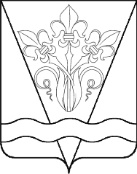 СОВЕТ БОЙКОПОНУРСКОГО СЕЛЬСКОГО ПОСЕЛЕНИЯКАЛИНИНСКОГО РАЙОНА                                    ПРОЕКТ СОВЕТ БОЙКОПОНУРСКОГО СЕЛЬСКОГО ПОСЕЛЕНИЯКАЛИНИНСКОГО РАЙОНА                                    ПРОЕКТ СОВЕТ БОЙКОПОНУРСКОГО СЕЛЬСКОГО ПОСЕЛЕНИЯКАЛИНИНСКОГО РАЙОНА                                    ПРОЕКТ СОВЕТ БОЙКОПОНУРСКОГО СЕЛЬСКОГО ПОСЕЛЕНИЯКАЛИНИНСКОГО РАЙОНА                                    ПРОЕКТ СОВЕТ БОЙКОПОНУРСКОГО СЕЛЬСКОГО ПОСЕЛЕНИЯКАЛИНИНСКОГО РАЙОНА                                    ПРОЕКТ СОВЕТ БОЙКОПОНУРСКОГО СЕЛЬСКОГО ПОСЕЛЕНИЯКАЛИНИНСКОГО РАЙОНА                                    ПРОЕКТ СОВЕТ БОЙКОПОНУРСКОГО СЕЛЬСКОГО ПОСЕЛЕНИЯКАЛИНИНСКОГО РАЙОНАРЕШЕНИЕРЕШЕНИЕРЕШЕНИЕРЕШЕНИЕРЕШЕНИЕРЕШЕНИЕРЕШЕНИЕот28.02.2023№140хутор Бойкопонурахутор Бойкопонурахутор Бойкопонурахутор Бойкопонурахутор Бойкопонурахутор Бойкопонурахутор Бойкопонура№ п/пДата и номер правового акта о регистрации УставаНомер и дата решения Совета ____ поселения об установлении территорииНаименование территориального общественного самоуправления (полное и сокращенное)Подпись лица, внесшего записьОтметка о ликвидацииОтметка о ликвидации№ п/пДата и номер правового акта о регистрации УставаНомер и дата решения Совета ____ поселения об установлении территорииНаименование территориального общественного самоуправления (полное и сокращенное)Подпись лица, внесшего записьДата и номер правового акта о признании утратившим силу правового акта о регистрации УставаПодпись лица, внесшего записьЗарегистрирован: администрациейБойкопонурского сельского поселения Калининского районаРег. № ________ 20__ г.Утвержден: собранием(конференцией) жителей Бойкопонурского сельского поселения Калининского районаПротокол № ____от __________20_г._